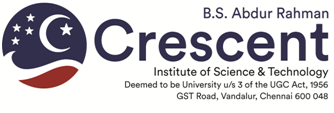 MINUTES OF THE SELECTION COMMITTEE FOR Ph.D. PROGRAMME              Department:                                                                                                Date of Entrance Exam : 					  Date of Interview           :           MEMBER                            MEMBER                                 MEMBER                                 MEMBER                       MEMBER                                                                                  DEAN OF SCHOOL                                 HEAD OF THE DEPARTMENTSl.No.Application No.Name of CandidateFull Time / Part TimeInternal / ExternalPerformancePerformancePerformanceTopic of proposedResearchSelection Committee remarksSupervisor allottedSl.No.Application No.Name of CandidateFull Time / Part TimeInternal / ExternalEntrance Exam (50%)Oral Exam (50%)Total(100%)Topic of proposedResearchSelection Committee remarksSupervisor allotted